Дата:18.11.2021 г. Преподаватель: Тюлин С.О. Группа: 1СТМДисциплина: ОП.04 МатериаловедениеПара: 1-яТема 3.1 Способы обработки материалов:           1. Оборудование и инструменты для механической обработки металлов                                         2. Классификация основных способов обработки металлов резанием в зависимости от главного движения и движения подачиЦель занятия образовательная: ознакомить студентов с оборудованием и инструментами для механической обработки металлов, с                     классификацией основных способов обработки металлов резанием в зависимости от главного движения и движения подачиЦель занятия воспитательная: вызвать интерес у студентов к использованию на практике полученных знаний и умений; развивать у них интерес к выбранной специальности, дисциплинированность, ответственность за выполняемую работуЦель занятия развивающая: развитие аналитического и логического мышления студентовЛекцияОборудование и инструменты для механической обработки металлов                                         Метод механической обработки основан на резании или срезании фрагментов с поверхности металла, для придания ему нужных форм и размеров. Механическая обработка условно делится на резку (вытачивание) и абразивную зачистку. Резка – совокупность процессов, в ходе осуществления которых заготовка доводится до заданной геометрии путем удаления излишков материала при помощи различных видов инструментов. Данные процессы могут включать:фрезерование – формование поверхностей с помощью фрезерного станка;сверление – изготовление отверстий в металле с помощью специальных сверл;резку – разделение материала на куски необходимых размеров;токарная обработка – ротационная обработка с использованием токарных инструментов – резцов;абразивная обработка – шлифование и полировка поверхности металла при помощи устройств, работающих с абразивными лентами или шлифовальными кругами.Металлообрабатывающее оборудование классифицируют в соответствии с видом операций, которые оно выполняет с металлическими заготовками. Различают следующие типы оборудования:фрезерное;токарное;сверлильное;устройства для нарезания резьбы;гильотинное;шлифовальное;листогибочное.Наиболее распространенным видом современного металлообрабатывающего оборудования являются токарные станки. Эти устройства вращают металлическую заготовку вокруг шпинделя. По мере вращения инструменты и режущие кромки формируют или режут металл, придавая ему нужную форму. Токарные станки выпускаются в различных вариантах, от небольших настольных устройств, до больших стационарных моделей. Некоторые из них могут управляться вручную, некоторые – работать под управлением ЧПУ. Токарные станки выполняют большое количество операций, таких, как: расточка и обточка цилиндрических и фасонных поверхностей, нарезка резьбы, обработка торцов, сверление отверстий и так далее. Токарные станки можно назвать универсальными, что и объясняет их востребованность.Фрезерные станки – устройства, обрабатывающее поверхность материала при помощи фрезы, вращающейся вокруг оси шпинделя (как сверло) и рабочего стола, который может перемещаться в нескольких направлениях. По способу управления различают ручные станки и машины под управлением ЧПУ. Последние могут выполнять огромное количество сложных операций, таких как прорезание пазов, строгание, сверление, нарезание резьбы, фрезеровка и так далее.Металлорежущие станки используются для резки мягких и твердых металлов в одном линейном направлении. По способу управления данное оборудование разделяется на автоматическое, ручное и полуавтоматическое.Станки для гибки и формовки – оборудование, позволяющее изгибать металлы для придания им нужной формы.Металлообрабатывающее оборудование для сверления, растачивания, зенкерования и рассверливания металлических деталей. К такому оборудованию относят многошпиндельные или центровальные станки.Шлифовальные установки – устройства, предназначенные для придания поверхностям металлических изделий гладкости и блеска. Могут шлифовать детали как снаружи, так и внутри.Классификация основных способов обработки металлов резанием в зависимости от главного движения и движения подачиПроцесс снятия припуска режущим инструментом с целью получения детали заданной формы, размеров и точности называется резанием.
  	Для осуществления процесса резания заготовке и инструменту необходимо сообщить определенный комплекс движений. Эти движения можно разделить на основные (для осуществления процесса резания) и вспомогательные (для подготовки к процессу резания и завершения операции). Основных движения два: главное движение - движение резания и движение	подачи.
 	 Главное движение непосредственно позволяет осуществлять процесс резания (образования стружки), движение подачи дает возможность вести процесс снятия стружки со всей обрабатываемой поверхности.	В зависимости от характера выполняемых работ и вида режущего инструмента различают следующие методы обработки металлов резанием: точение, сверление, шлифование, фрезерование, строгание, протягивание и др. На рис. 1 приведены схемы различных методов обработки металлов резанием.При точении (рис.1.1) заготовке сообщается вращательное главное движение, а инструменту (резцу) движение подачи. При фрезеровании (рис.1.2) главное (вращательное) движение сообщается инструменту (фрезе), а движение подачи - заготовке.При сверлении (рис.1.3) как главное (вращательное) движение, так и движение подачи обычно сообщается инструменту (сверлу).При строгании на продольно-строгальных станках (рис.1.4) главное (возвратно-поступательное) движение сообщается заготовке, а движение подачи – инструменту (резцу).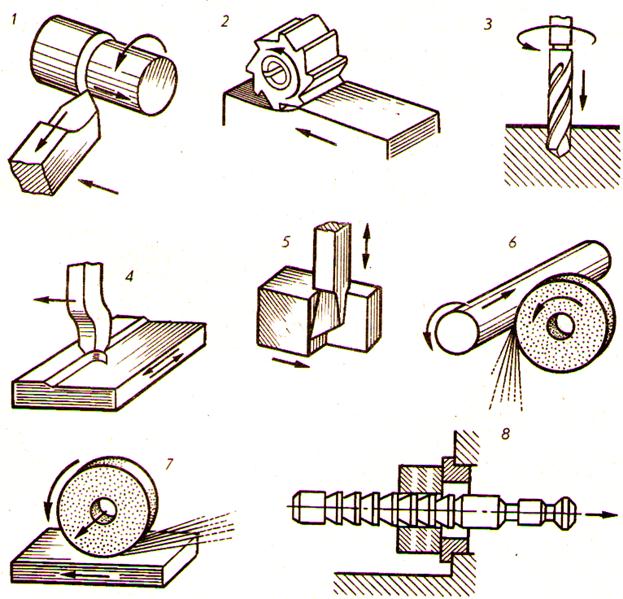 Рисунок 1 – Схемы различных методов обработки металлов резаниемПри строгании на поперечно-строгальных станках и при обработке на долбежных станках (рис.1.5) главное движение сообщается                      инструменту (резцу), а движение подачи - заготовке.При шлифовании главное движение всегда вращательное, оно осуществляется инструментом (шлифовальным кругом). При круглом шлифовании (рис. 1.6) одновременно вращается и заготовка, чем обеспечивается круговая подача. Так как в большинстве случаев длина шлифуемой детали больше ширины круга, оказывается необходимой еще и продольная подача (вдоль оси заготовки), которая осуществляется заготовкой или кругом. Применяется также радиальная подача, обеспечивающая постепенное снятие припуска на всю глубину.При плоском шлифовании (рис.1.7) продольная подача осуществляется чаще всего заготовкой, а поперечная подача - шлифовальным кругом или заготовкой.  При протягивании (рис.1.8) главное движение прямолинейное и сообщается инструменту (протяжке), а постепенное снятие стружки (подача) обеспечивается разностью высот каждых двух смежных зубьев протяжки.	Домашнее задание: подготовиться к письменной самостоятельной работе по теме 3.1 (занятия № 23 за 15.11.21 и №24 за 18.11.21)Мой электронный адрес: sergtyulin@mail.ru                            Мой телефон: 071-314-33-71.